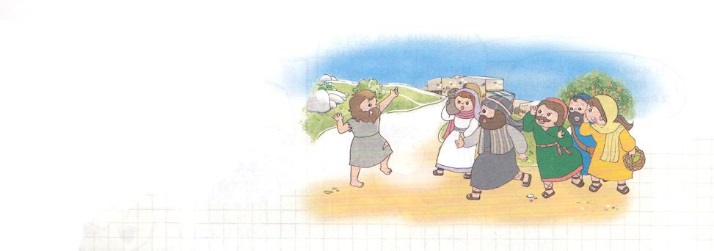 こどもがしるべきマルコのマルコのをいたマルコは、バルナバのおいで、パウロの1にいっしょにきました。しみにえることができなくて、でるもしました。しかし、パウロが「のめのためににつからです」（Ⅱテモテ4:11）とすほど、もう、のをきたです。マルコのは、いのちのまでさらされたローマののたちのためにかれたです。マルコは、しもべとしてられたイエスについてしました。に、イエスはのいのによってきをするしもべです。マルコは、のいのきをもだといました。それゆえ、マルコのは、イエスのやいにしてはいていず、イエスのからしています。つ、イエスはたちのいのためにをけられたしもべです。イエス・キリストのとのでたちがわれました。マルコのは、あがないのいけにえとしてられたイエスのとをもくしたです。つ、イエスはすべてのやみのにつのしもべです。であるイエスとともに難をければ、されたとともになとをることができます。8には、マルコのをみながら、ぎくにれずに、をくださったのをえて、のりをしましょう。そのと、なの、そして、をいきりわうレムナントになりましょう。